ЗАЯВЛЕНИЕ НА ВОЗОБНОВЛЕНИЕ ПРЕДОСТАВЛЕНИЯ ДБОПолное наименование корпоративного клиентаНа основании «Правил дистанционного банковского обслуживания в АО «МОСКОМБАНК» для корпоративных клиентов» просим Вас снять блокировку с нашей работы в Системе и возобновить предоставление ДБО.Уполномоченные лица:Отметки АО «МОСКОМБАНК»должностьдолжностьдолжностьдолжностьдолжностьдолжностьдолжностьдолжностьдолжностьдолжностьдолжностьфамилия, инициалыфамилия, инициалыподписьдолжностьдолжностьдолжностьдолжностьдолжностьдолжностьдолжностьдолжностьдолжностьдолжностьдолжностьфамилия, инициалыфамилия, инициалыподпись                                    М.П.                                    М.П.20Уполномоченный сотрудник БанкаУполномоченный сотрудник БанкаУполномоченный сотрудник БанкаУполномоченный сотрудник БанкаУполномоченный сотрудник БанкаУполномоченный сотрудник БанкаУполномоченный сотрудник БанкаУполномоченный сотрудник БанкаУполномоченный сотрудник БанкаУполномоченный сотрудник БанкаУполномоченный сотрудник Банкафамилия, инициалыподпись20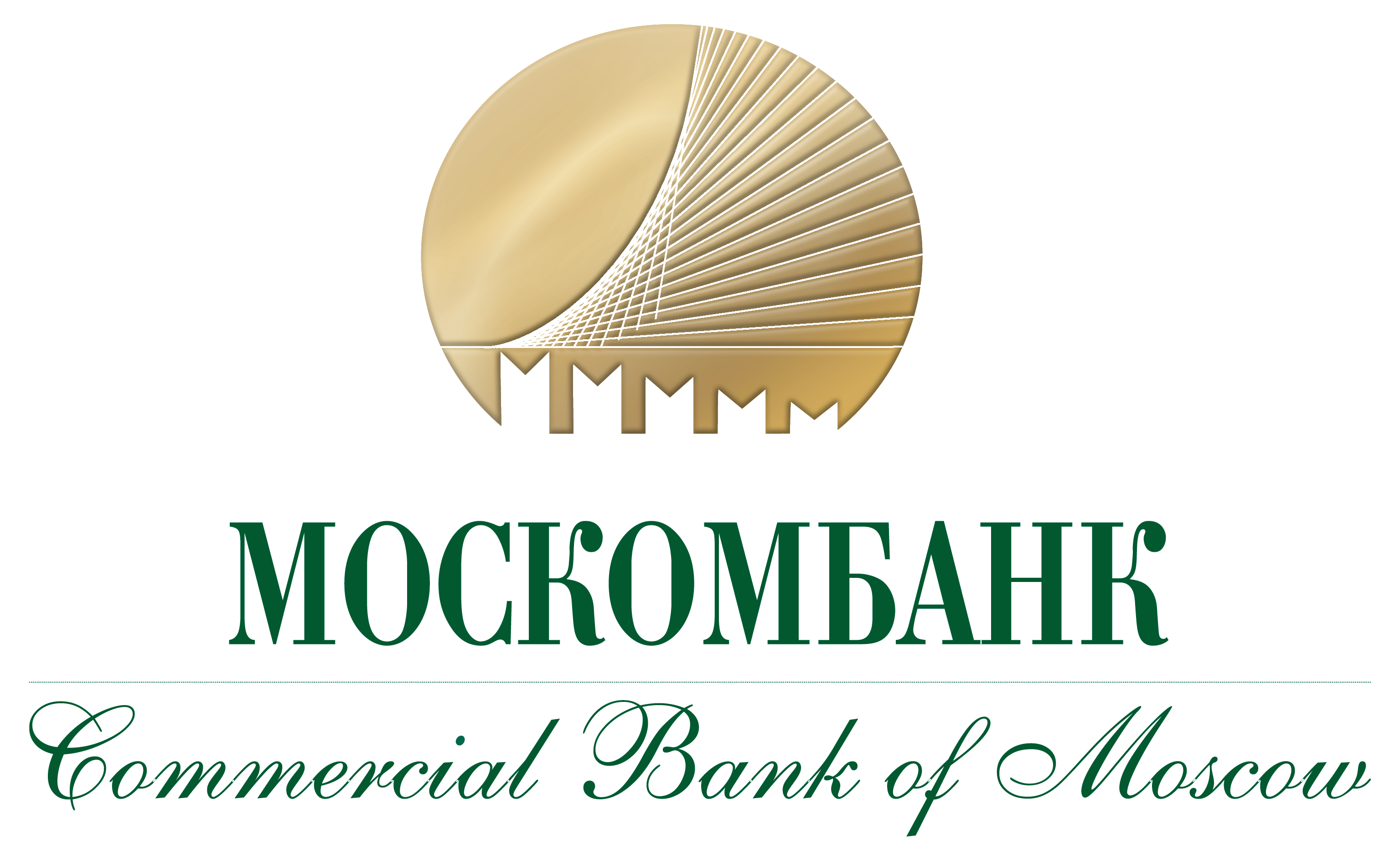 